Муниципальное бюджетноедошкольное образовательное учреждениедетский сад  № 8 «Звездочка»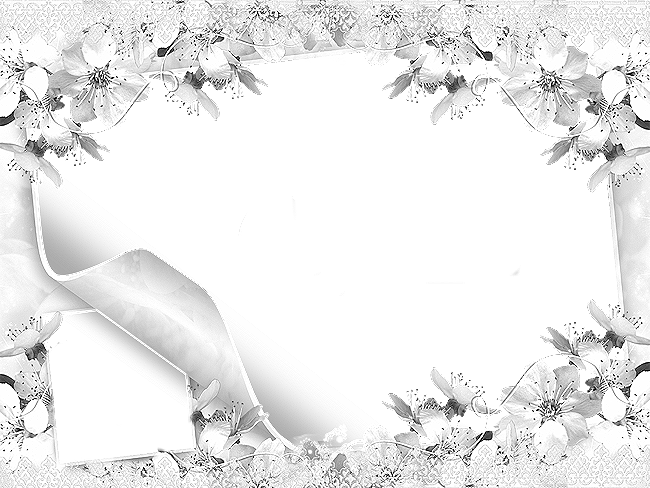 Отчёто проведённых  мероприятиях в рамках Всемирного дня здоровья под девизом «Безопасность пищевых продуктов»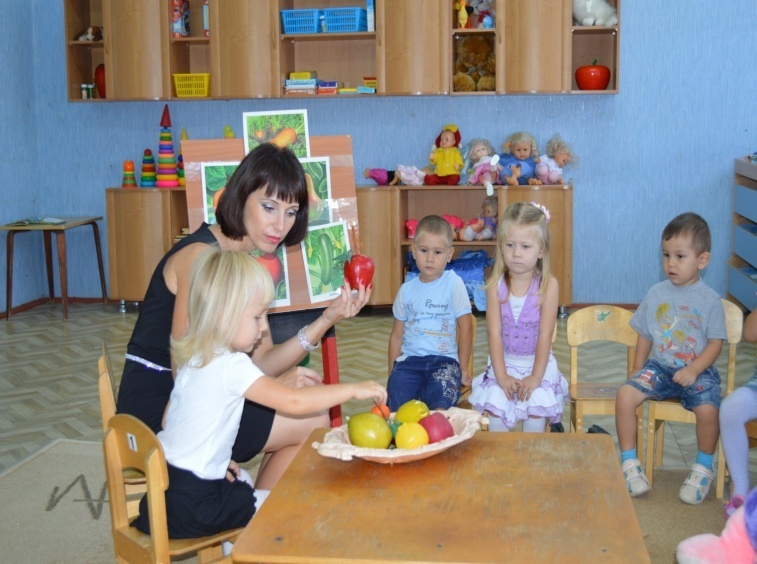 ст. Егорлыкскаяапрель 2015г. «Безопасность пищевых продуктов»! Под таким девизом 7 апреля 2015 года, в МБДОУ детском саду № 8 «Звёздочка» был организован и проведён «День здоровья». В целях реализации мероприятий Всемирного дня здоровья педагоги ДОУ провели тематические занятия, беседы, игры. 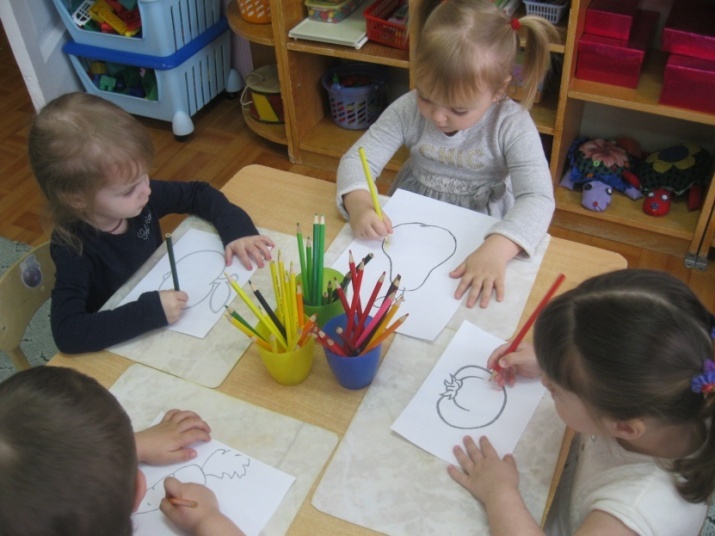 Самые маленькие воспитанники детского сада  с увлечением рассматривали  простые раскраски для малышей и учились раскрашивать овощи и фрукты. Простая фигура, минимум деталей и внимание  ребенка не рассеивается, а воображение и моторика развивается!Дети и педагоги  младшей группы встречали родителей и своих товарищей яркими флажками-рекламами здоровой, безопасной и полезной  пищи. 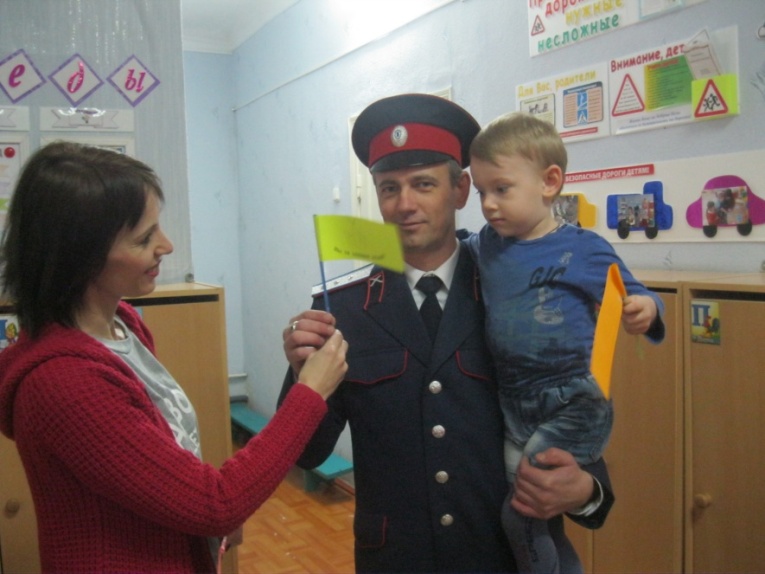 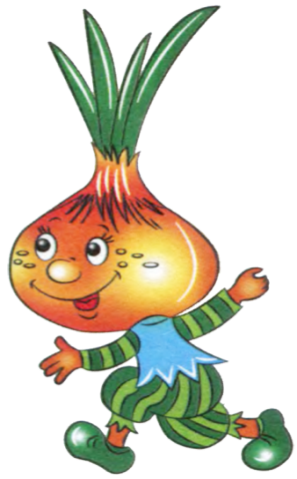 А затем были приглашены на кукольный спектакль «Лук от семи недуг», который показали для них ребята старшей дошкольной группы. Представление получилось интересным и необычным: дети отгадывали загадки, соревновались в произношении скороговорок, играли в настольные игры с мамами,  помогали мальчику-луковке Чиполино, найти своих друзей. 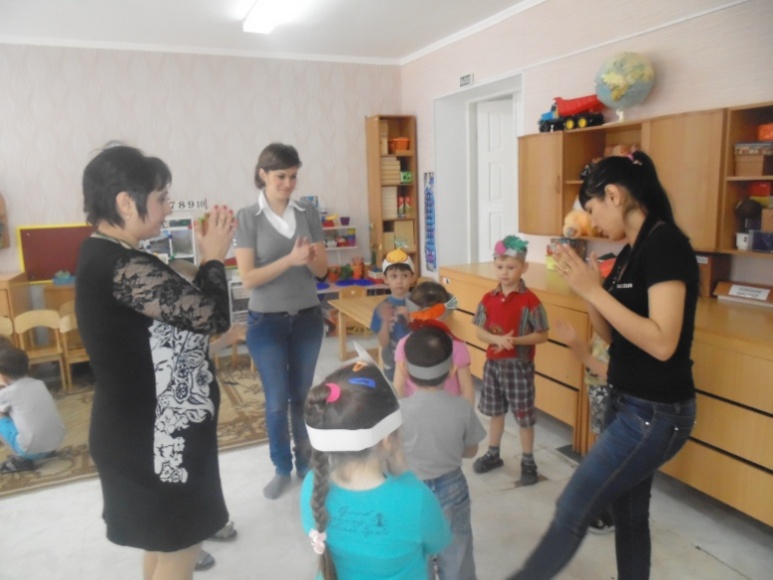 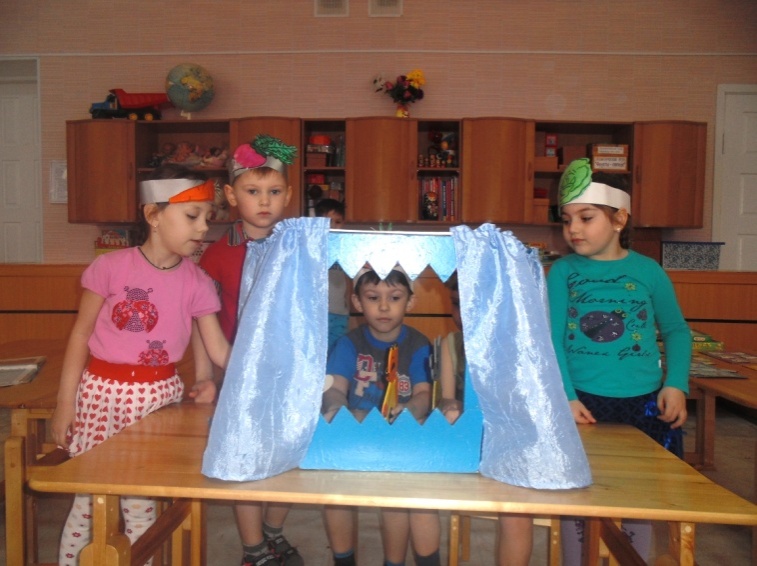 Помочь подготовиться к спектаклю ребята попросили своих мам. Все вместе они с удовольствием  изготавливали  маски-ободки «Веселый огород». Использовать такие маски можно будет не только на этом спектакле, но и  на других  развлечениях,  занятиях и  во время игр. 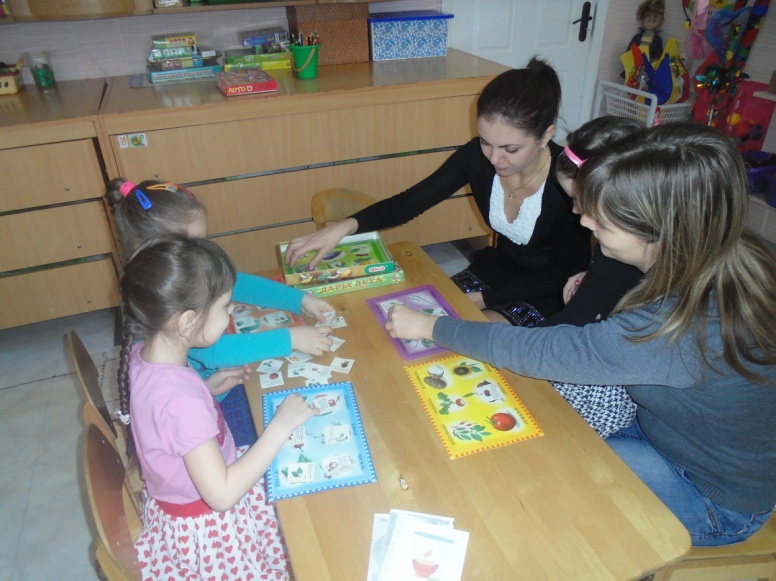 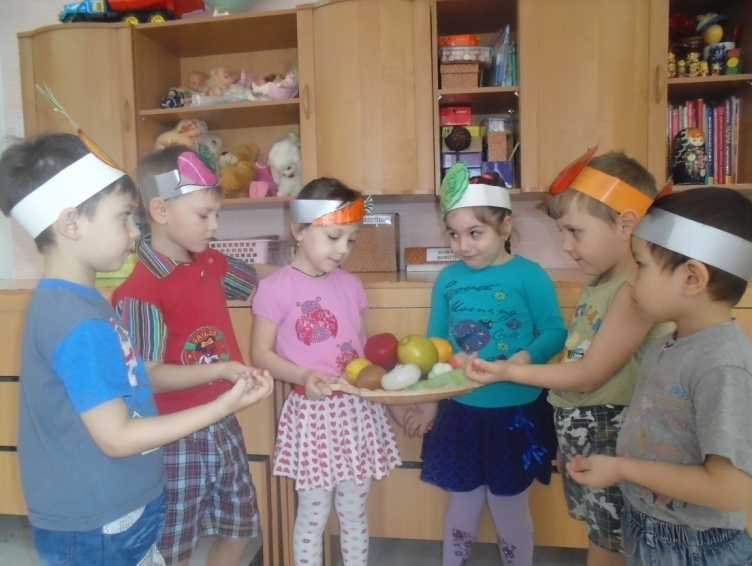 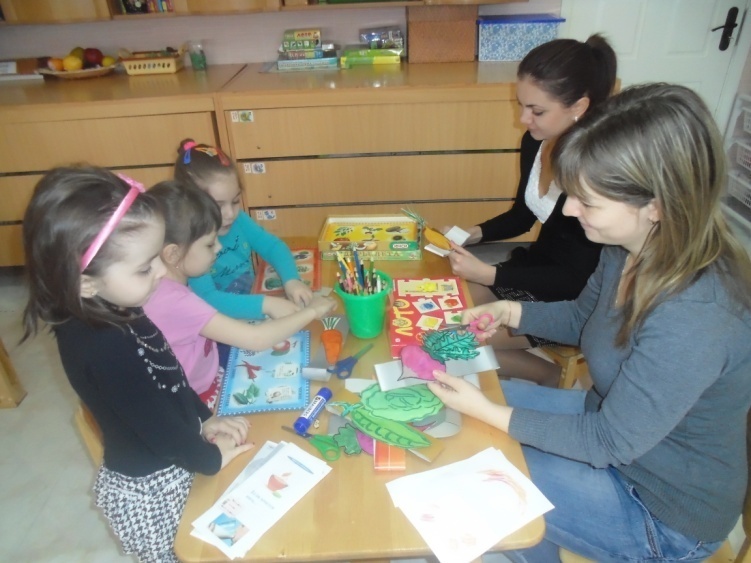 Дети подготовительной к школе группы уже знают, что приготовить своей «семье», чтобы это было легко, красиво и полезно. А помогает им в этом не только знания, полученные на занятиях, но и сюжетно-ролевые игры «Семья», «Кафе», «Повара»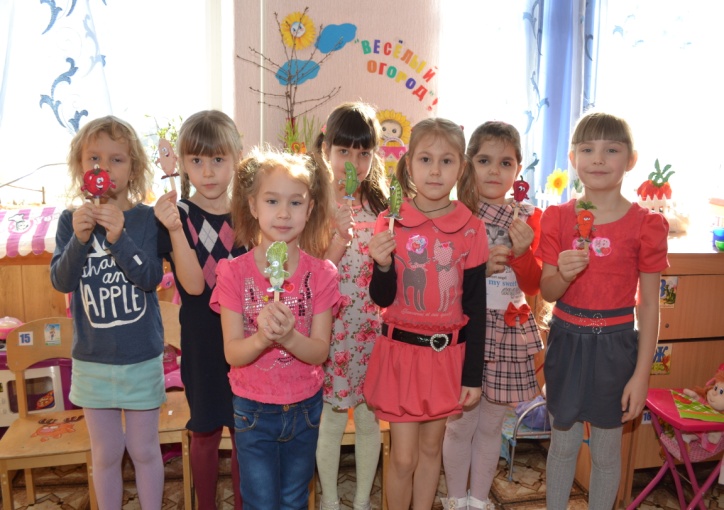 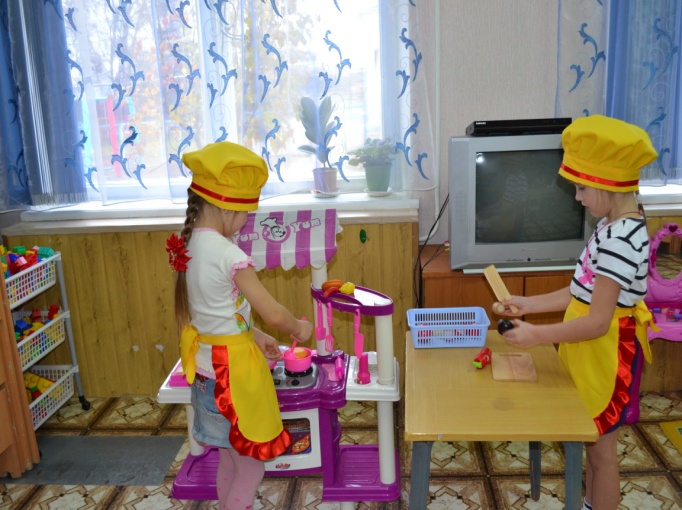  и интерактивная игра «Что в корзину положить». С помощью этой игры  дети подготовительной к школе группы смогли  дать чёткий ответ на вопрос: «Какие продукты самые полезные и безопасные?»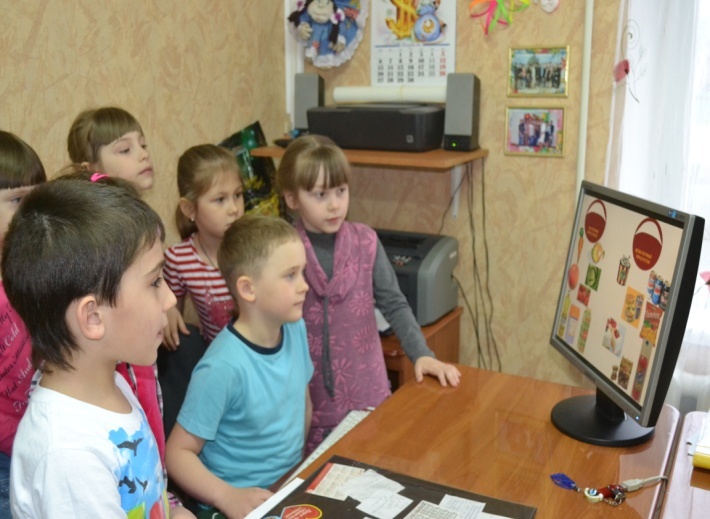 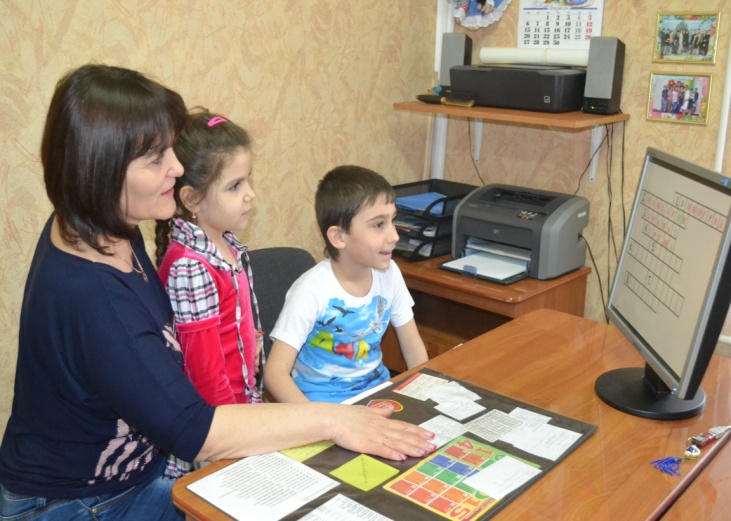 А вечером дети вручали своим папам и мамам буклеты, в которых рассказывалось о том, как прошёл «День здоровья» в детском саду, о полезной пище, витаминах и о том, как вырастить здорового ребёнка.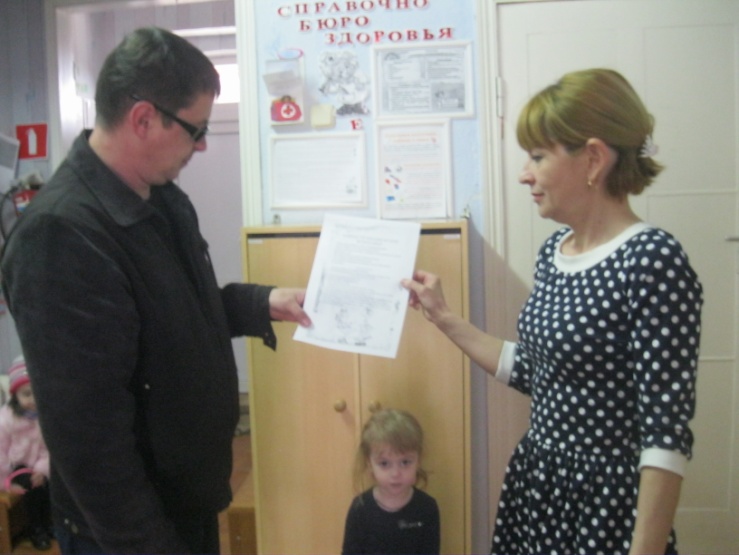 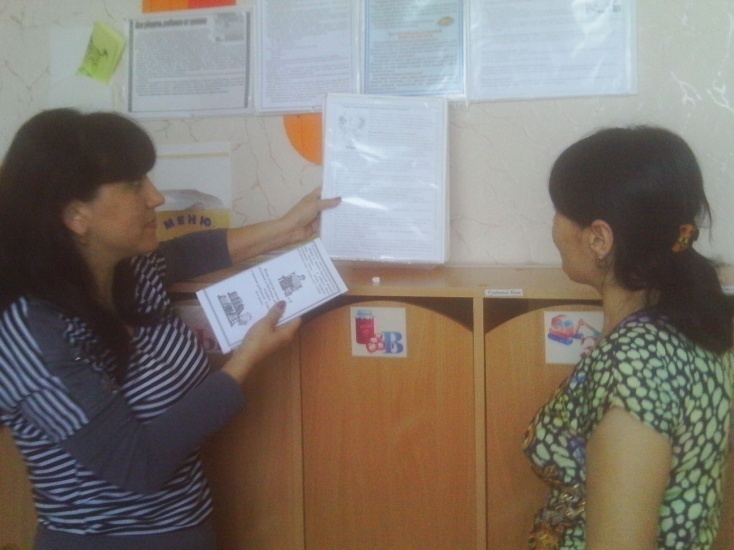 